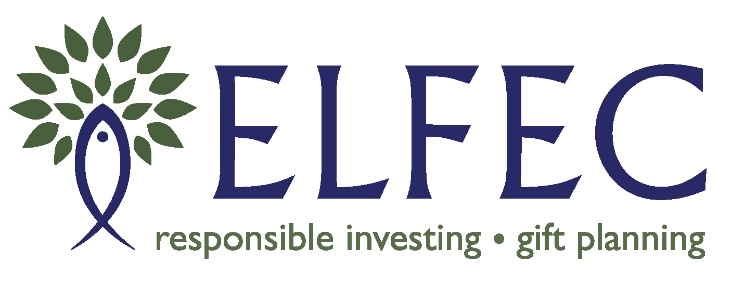 Project DescriptionFor additional information, please contact Krista Kuehnbaum at kkuehnbaum@elfec.ca, 905 407 4262.If our application is approved, we understand that we will be required to complete a final report when the initiative is completed or by September 30th 2021, whichever comes first.  Authorized Officer						DateReturn to by October 31, 2020:Krista Kuehnbaumkkuehnbaum@elfec.ca, orELFEC74 Weber Street West Kitchener,ON N2H 3Z3Organization NameContact Person’s NameOrganization’s Address, City, Postal CodeEmail AddressProposal Name:Provide a description of your proposal:Provide a description of your proposal:Identify the objectives, expected social or environmental results and who will benefit from your proposal:Identify the objectives, expected social or environmental results and who will benefit from your proposal:Amount of Grant Requested (max $2,000)$Total Anticipated Cost of Proposal$What will the requested funds (grant) be spent on?Expenditure DescriptionAmount$Total Expenditures$Are you expecting to receive funding for this proposal from other sources?YESNOIf yes, indicate the organization and the amount of fundingName:$$$$